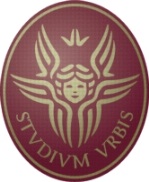 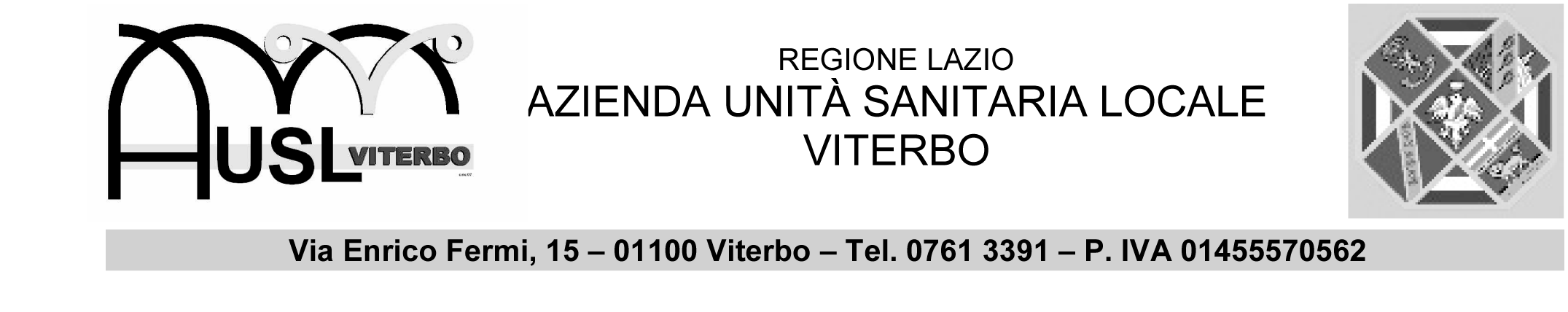 U.O.C.  Formazione e QualitàDidattica delle Professioni SanitarieDirettore: Dott. G. Cimarello   Responsabile: Dott.ssa  Anna FedericiPresidente del Corso: Prof.ssa Maria Rosaria GiovagnoliDirettore Didattico:Dott. Giorgio BarnabeiVia Cardarelli snc -  01100 Viterbo Tel. e Fax  0761-244203 e-mail: giorgiobarnabei@libero.itORARIO 1°ANNO 2°SEMESTRECorso di Laurea Magistrale in: Scienze delle Professioni Sanitarie Tecniche DiagnosticheAUSL Viterbo – Sede di ViterboA.A. 2017/2018CORSO DI LAUREA MAGISTRALE  IN :SCIENZE DELLE PROFESSIONI TECNICHE DIAGNOSTICHEORARIO LEZIONI A.A. 2017- 2018   I° A.A.  2° SEMESTRE16 e 20    Aprile               AULETTA T 19            Aprile               AULA 1417 e 18    Aprile               AULA 3   OREROMA16-Aprile-2018LunedìAULETTA T ROMA17-Aprile-2018MartedìAULA 3   ROMA18-Aprile-2018MercoledìAULA 3   ROMA19-Aprile-2018GiovedìAULA 14ROMA20-Aprile-2018VenerdìAULETTA T 09.0009.45PSICOLOGIA GENERALEDI PACE6/16SCIENZE TECNICHELABORATORIODE BLASI6/16PATOLOGIA CLINICAGIARNIERI10/16PSICOLOGIA GENERALEDI PACE16/16SCIENZE TECNICHELABORATORIODE BLASI16/1609.4510.30PSICOLOGIA GENERALEDI PACESCIENZE TECNICHELABORATORIODE BLASIPATOLOGIA CLINICAGIARNIERIPSICOLOGIA GENERALEDI PACESCIENZE TECNICHELABORATORIODE BLASI10.3011.15PSICOLOGIA GENERALEDI PACESCIENZE TECNICHELABORATORIODE BLASIPATOLOGIA CLINICAGIARNIERIPSICOLOGIA GENERALEDI PACESCIENZE TECNICHELABORATORIODE BLASI11.1512.00PSICOLOGIA GENERALEDI PACESCIENZE TECNICHELABORATORIODE BLASIPATOLOGIA CLINICAGIARNIERIPSICOLOGIA GENERALEDI PACESCIENZE TECNICHELABORATORIODE BLASI12.0012.45PSICOLOGIA GENERALEDI PACESCIENZE TECNICHELABORATORIODE BLASIPATOLOGIA CLINICAGIARNIERIPSICOLOGIA GENERALEDI PACESCIENZE TECNICHELABORATORIODE BLASI12.4513.30PSICOLOGIA GENERALEDI PACESCIENZE TECNICHELABORATORIODE BLASIPATOLOGIA CLINICAGIARNIERIPSICOLOGIA GENERALEDI PACESCIENZE TECNICHELABORATORIODE BLASI14.3015.15PATOLOGIA CLINICAGIARNIERI4/16PSICOLOGIA GENERALEDI PACE10/16SCIENZE TECNICHELABORATORIODE BLASI10/16PATOLOGIA CLINICAGIARNIERI14/16PATOLOGIA CLINICAGIARNIERI16/1615.1516.00PATOLOGIA CLINICAGIARNIERIPSICOLOGIA GENERALEDI PACESCIENZE TECNICHELABORATORIODE BLASIPATOLOGIA CLINICAGIARNIERIPATOLOGIA CLINICAGIARNIERI16.0016.45PATOLOGIA CLINICAGIARNIERIPSICOLOGIA GENERALEDI PACESCIENZE TECNICHELABORATORIODE BLASIPATOLOGIA CLINICAGIARNIERI16.4517.30PATOLOGIA CLINICAGIARNIERIPSICOLOGIA GENERALEDI PACESCIENZE TECNICHELABORATORIODE BLASIPATOLOGIA CLINICAGIARNIERI